PERTEMUAN 6 TEORI KEPEMIMPINAN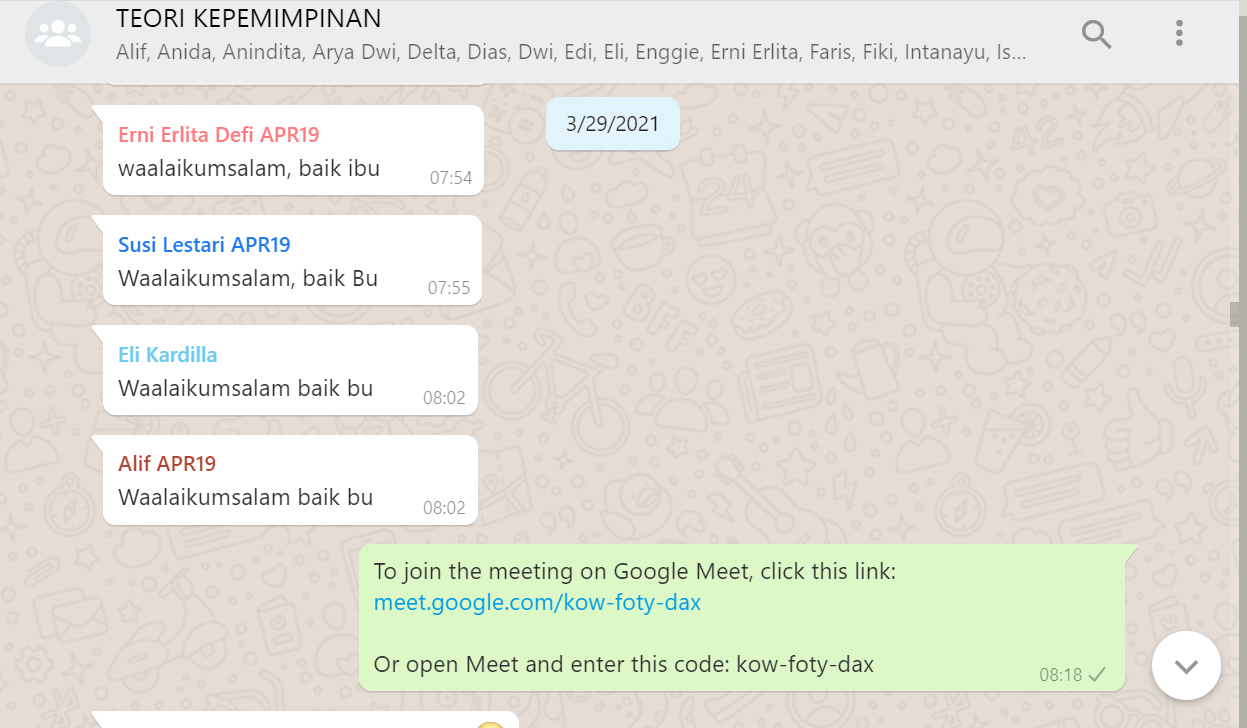 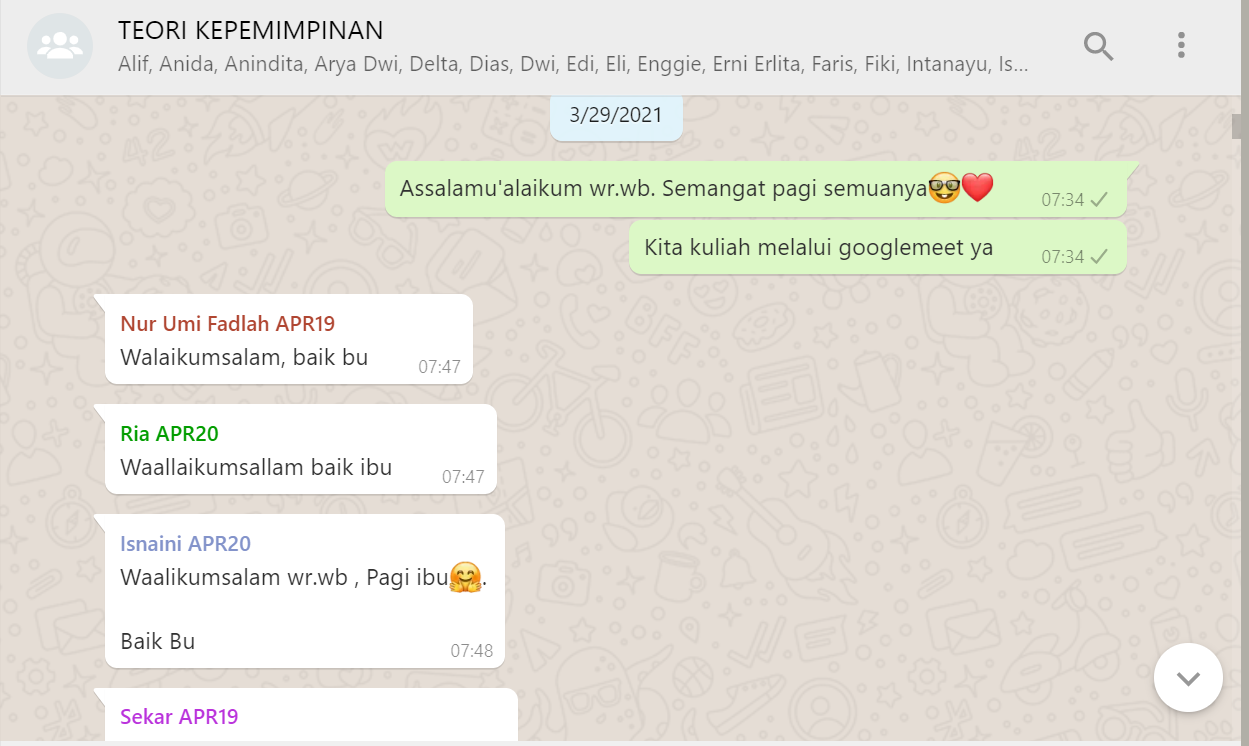 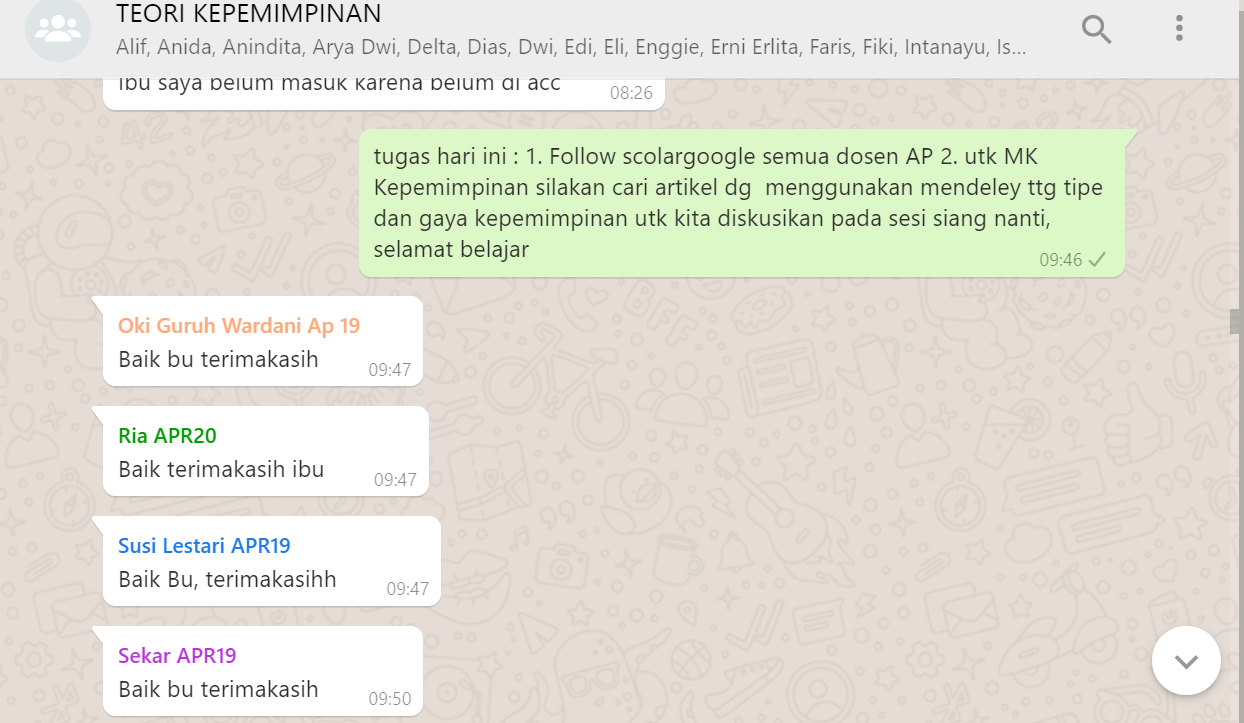 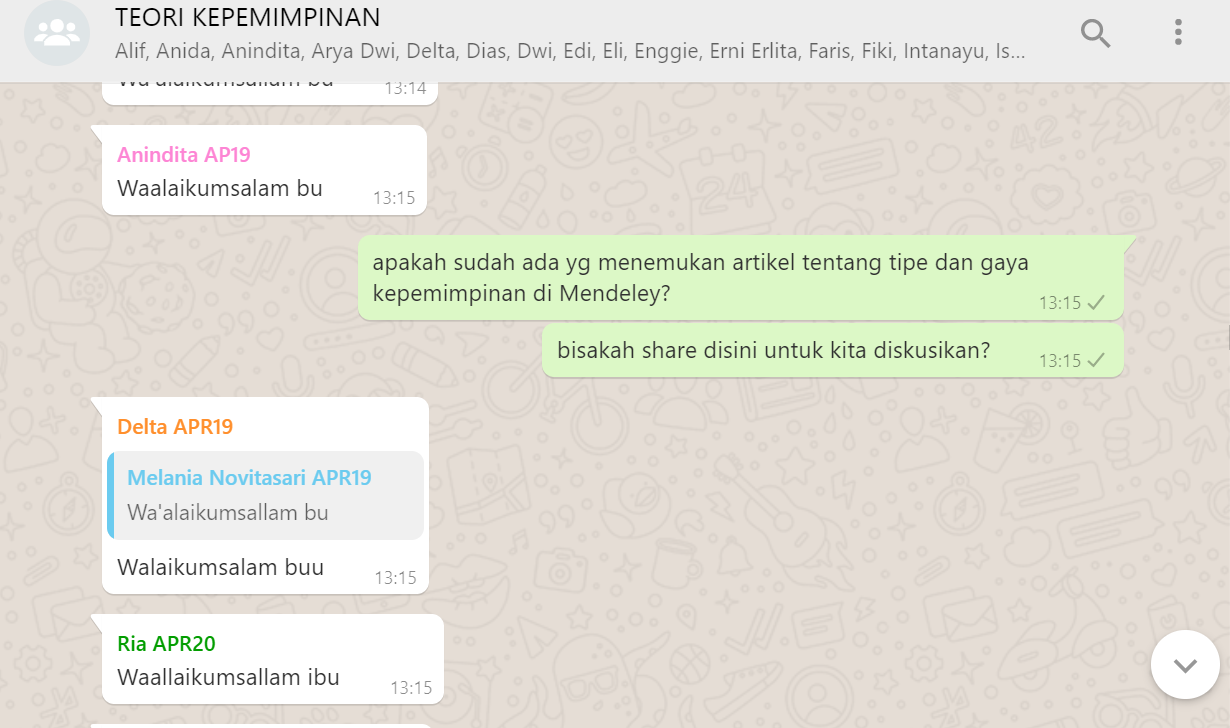 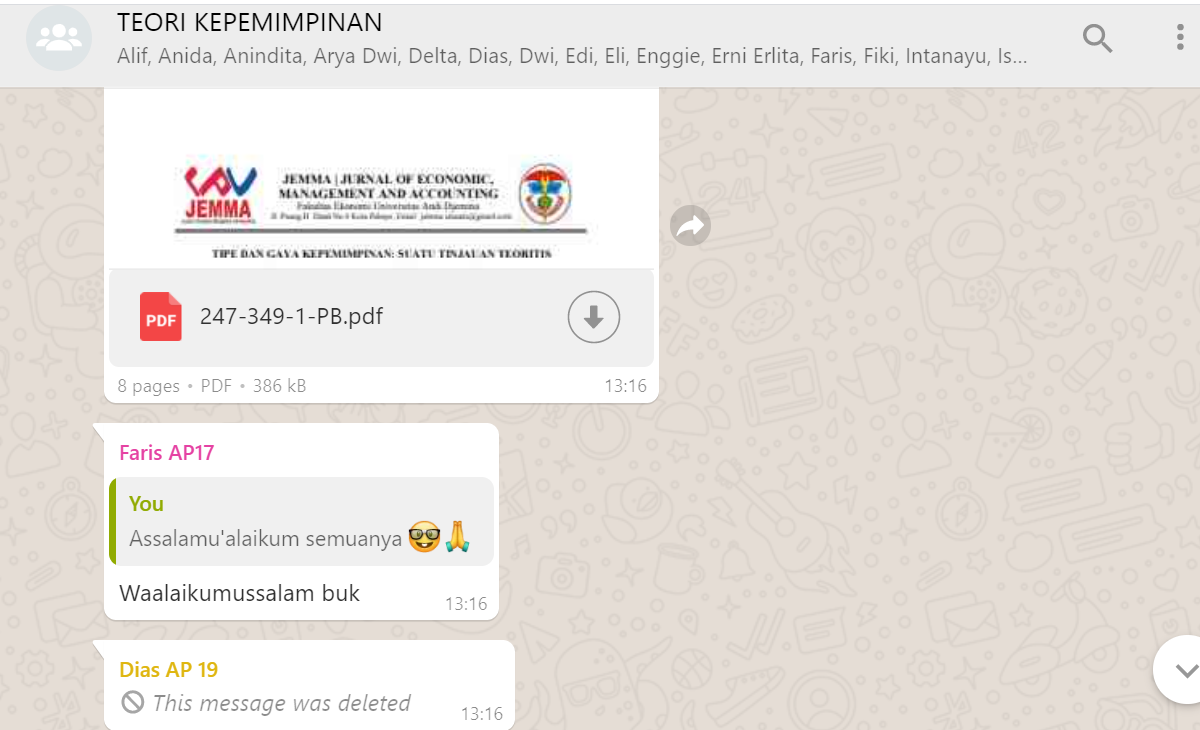 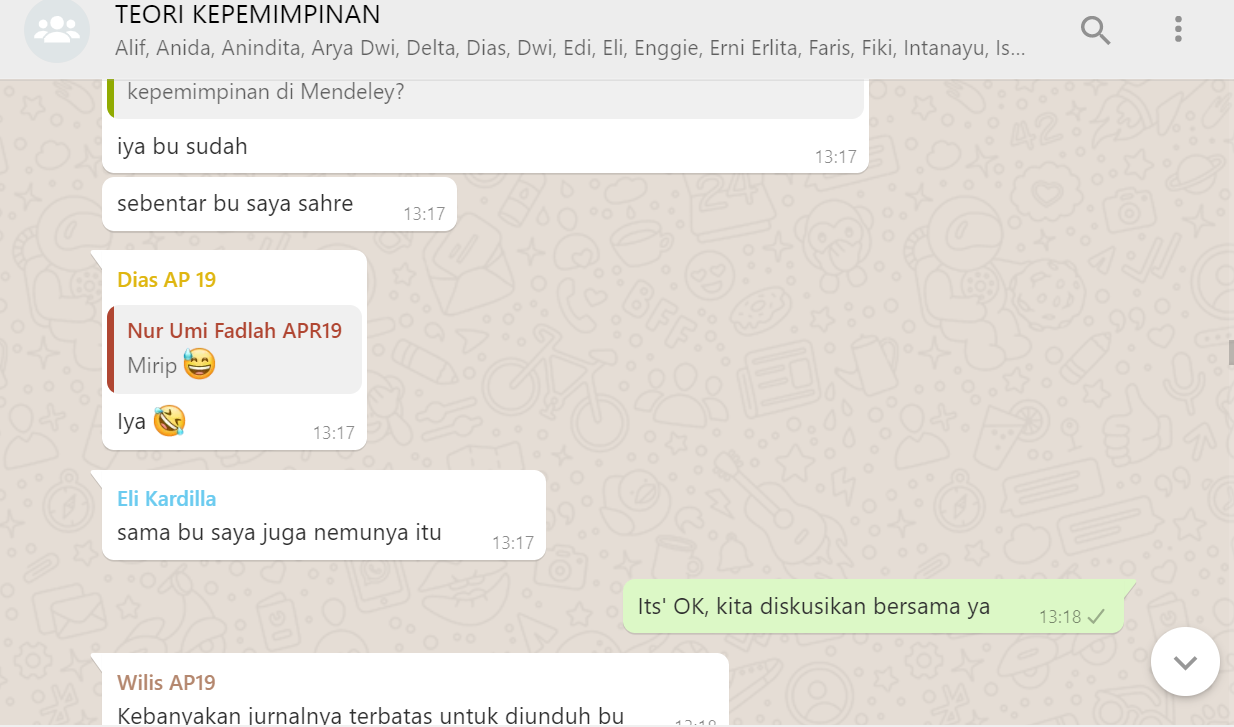 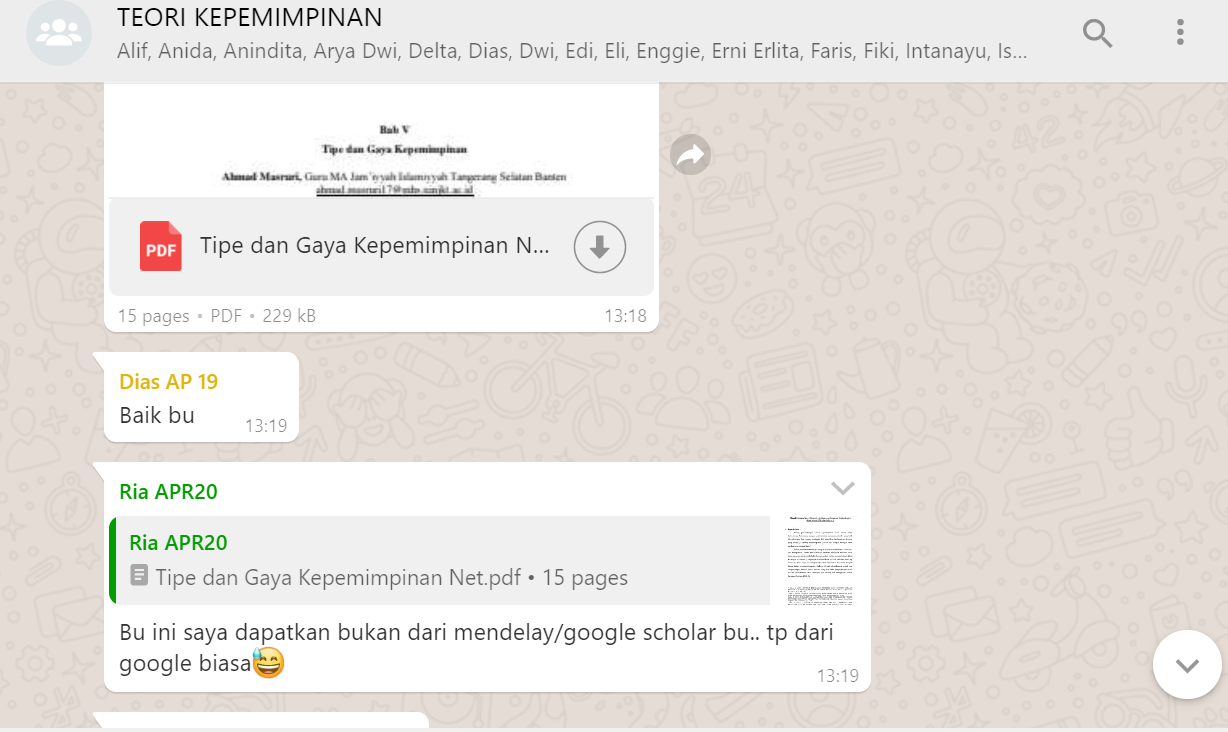 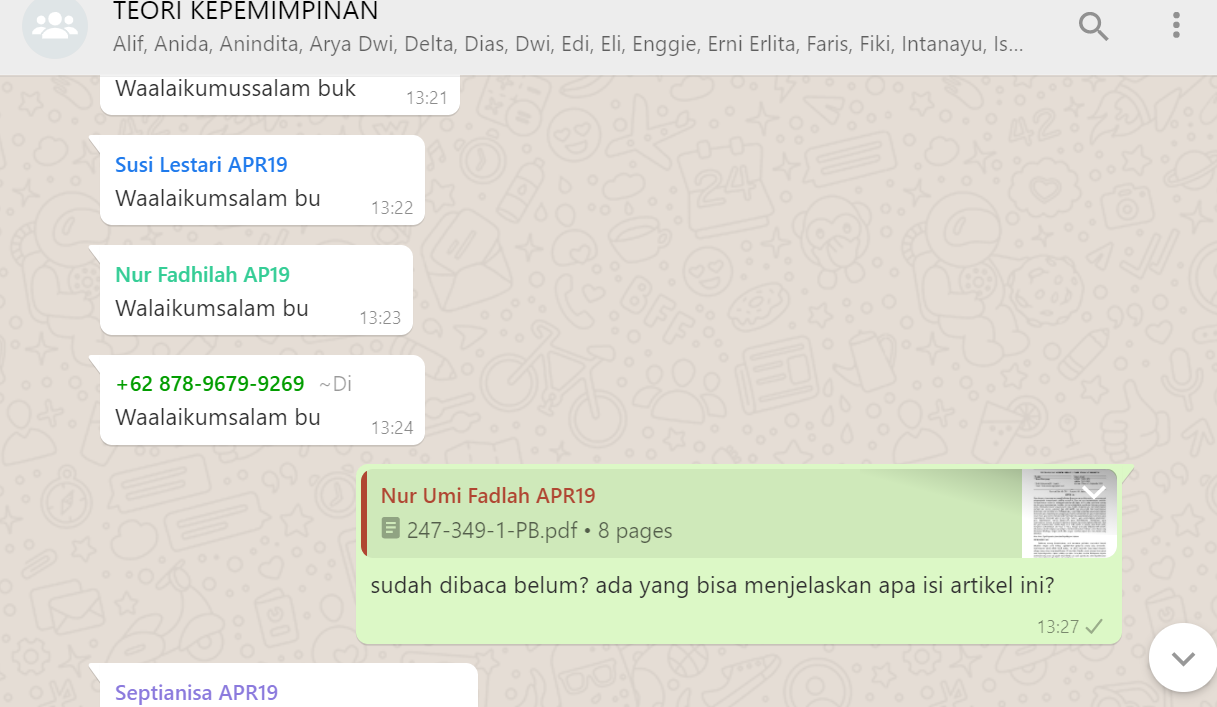 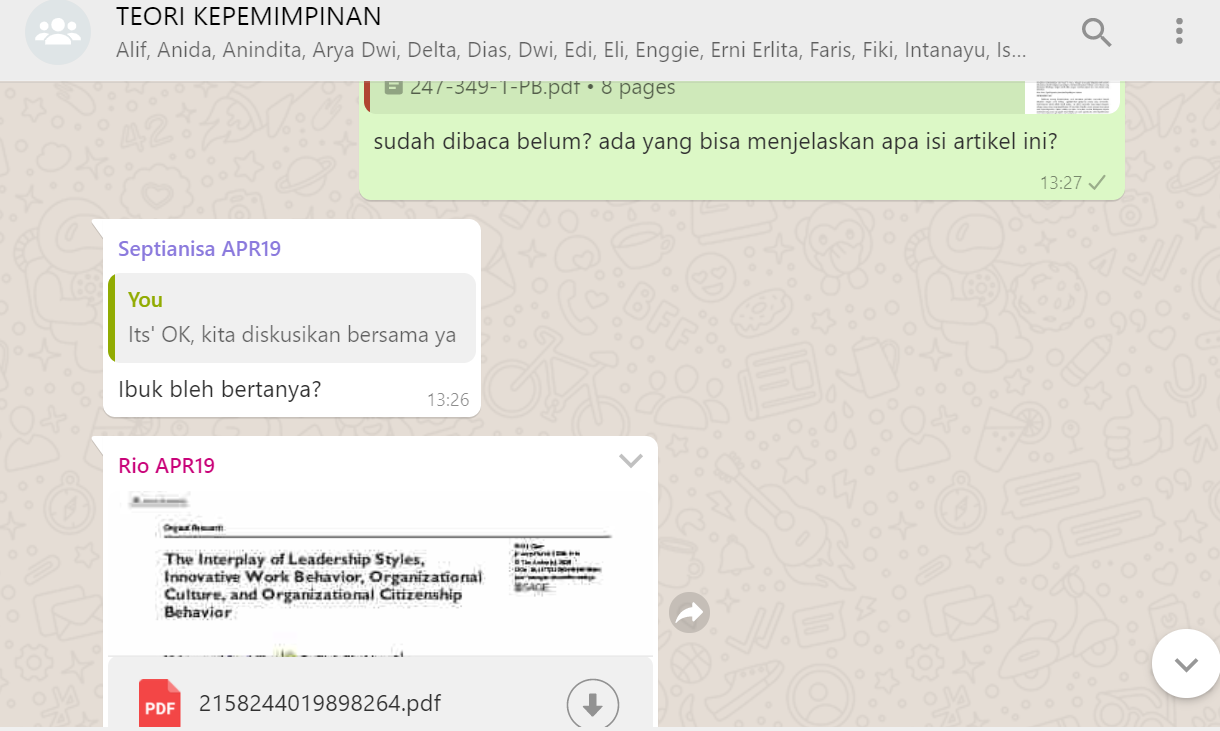 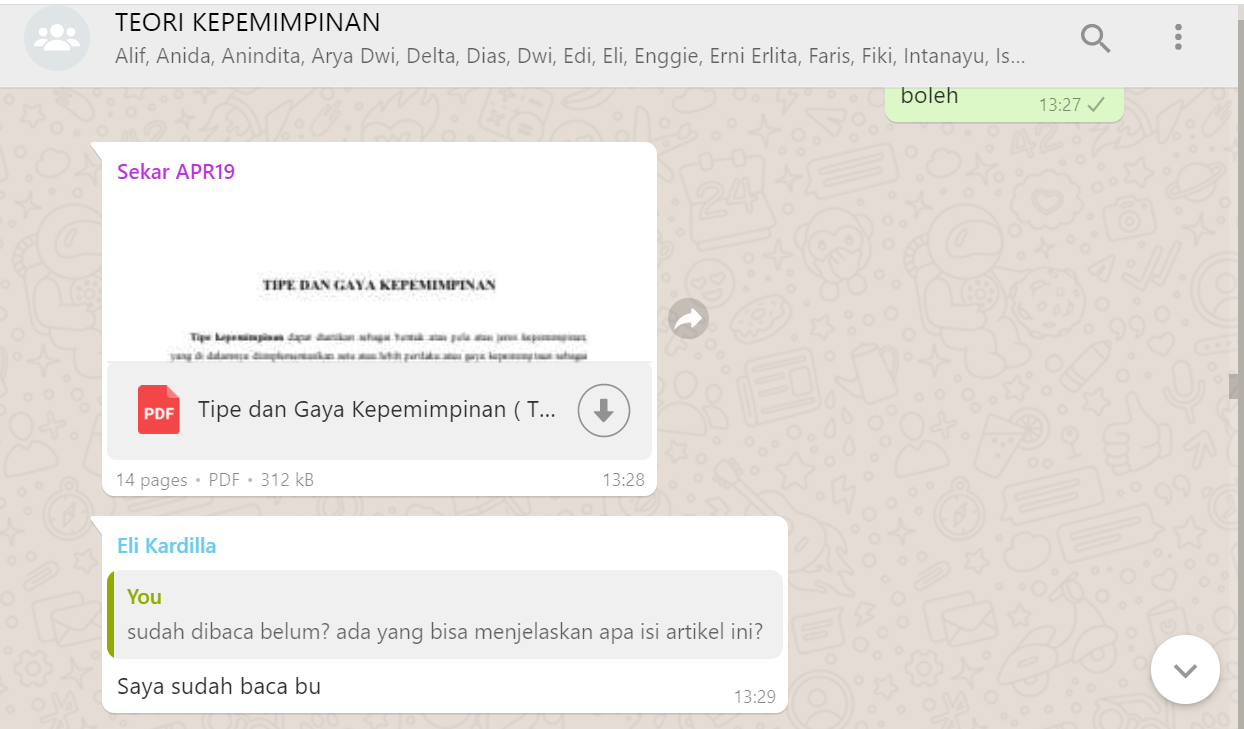 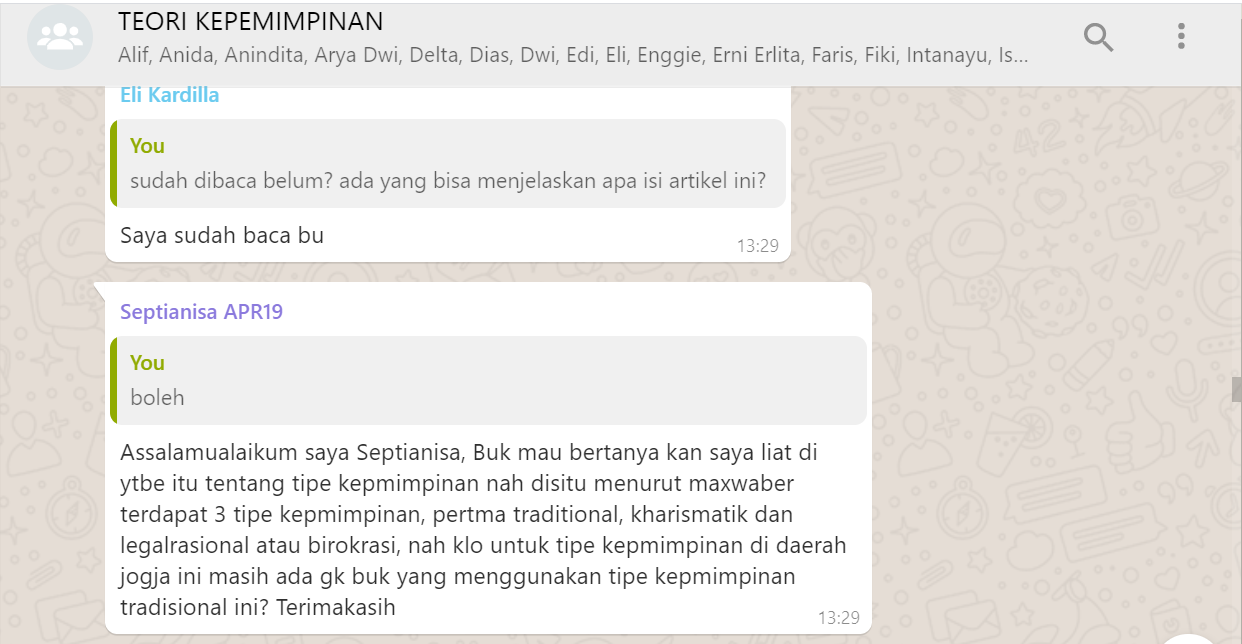 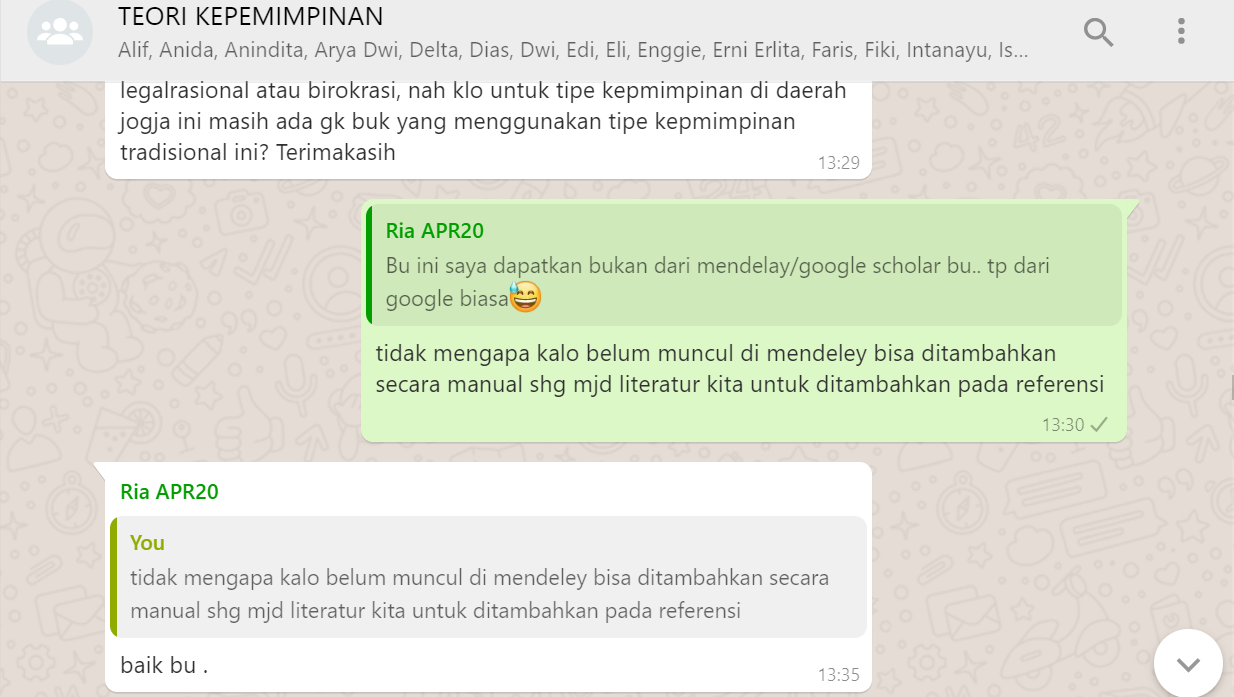 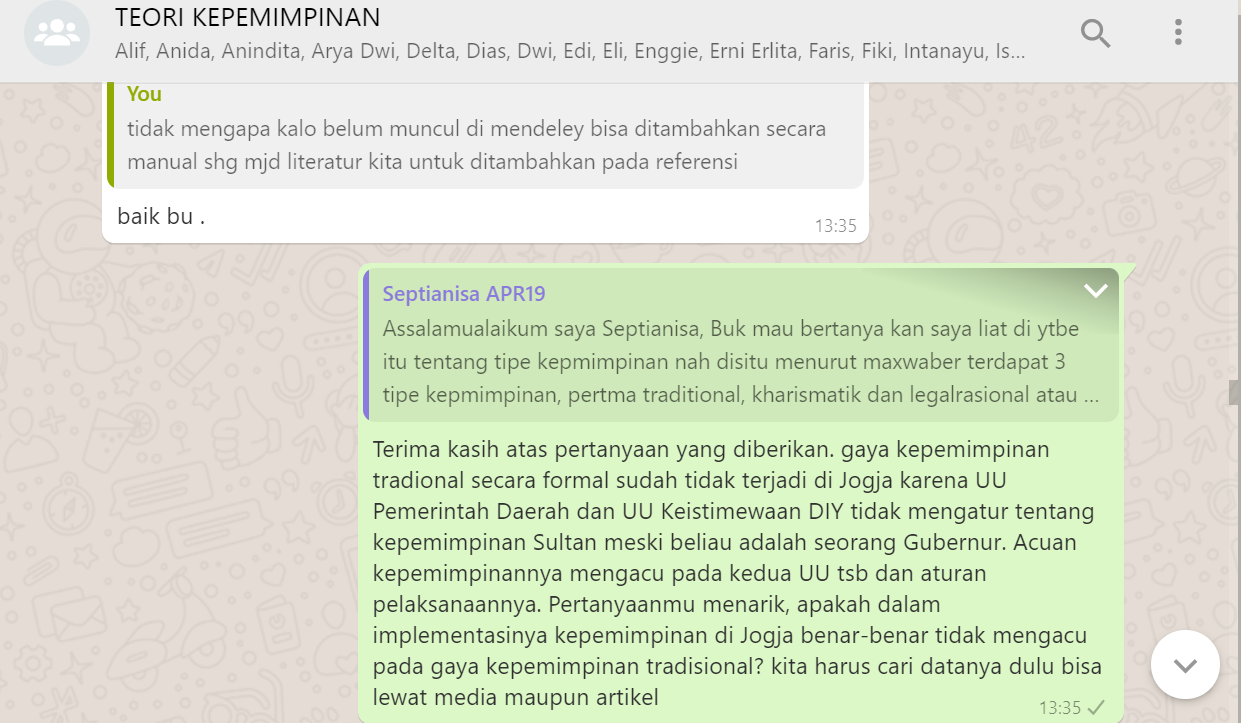 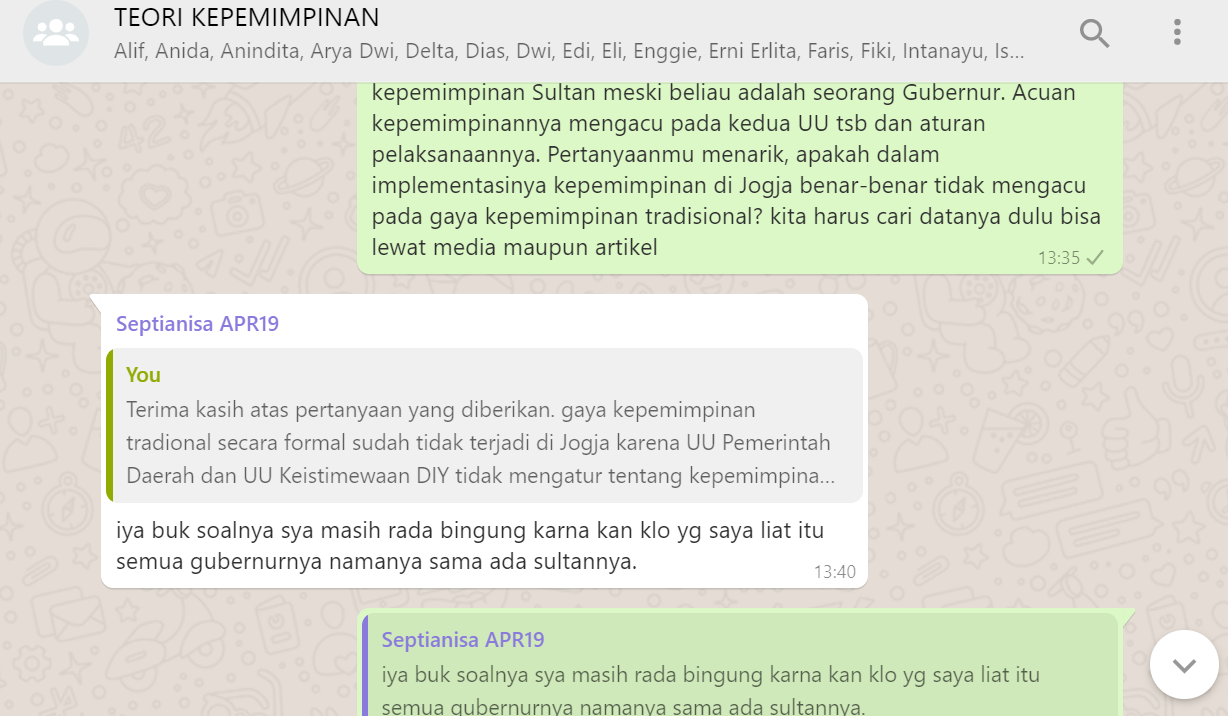 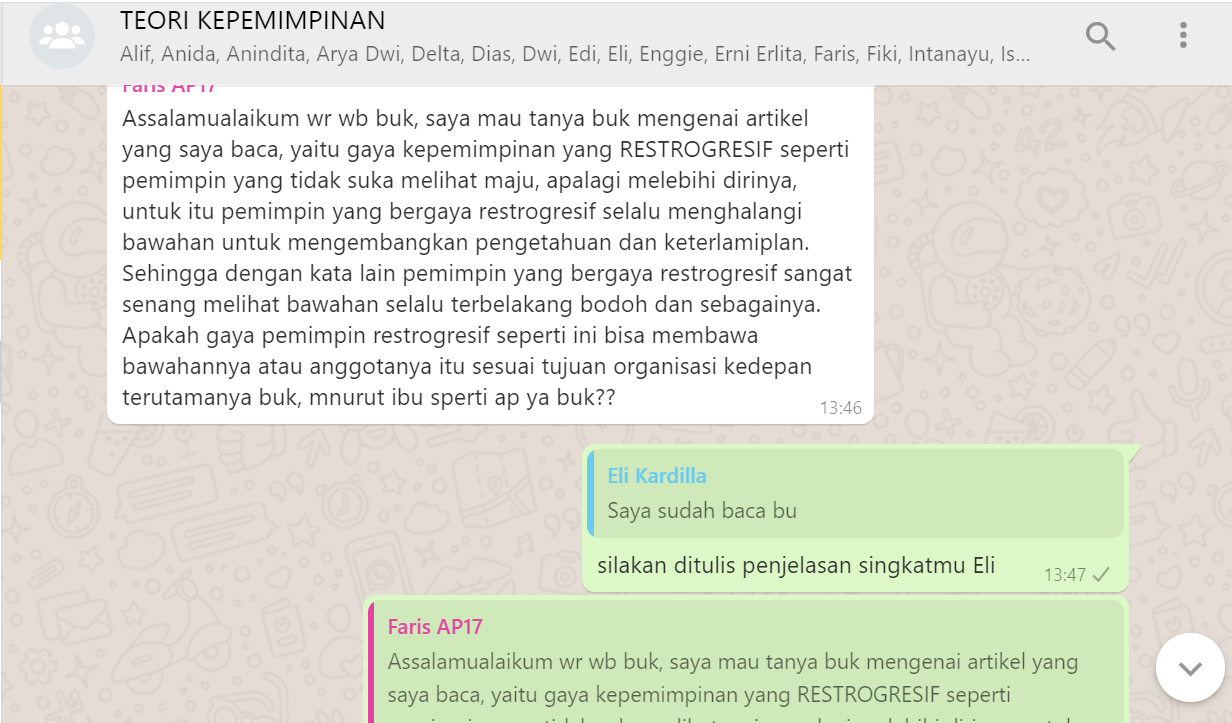 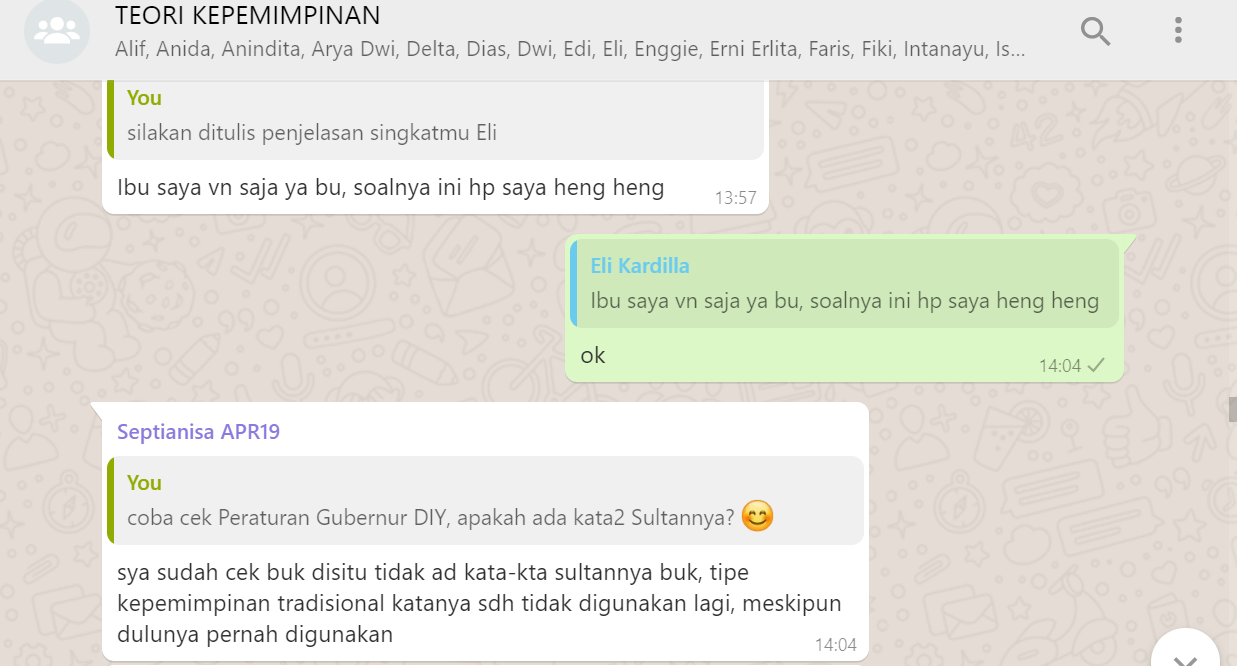 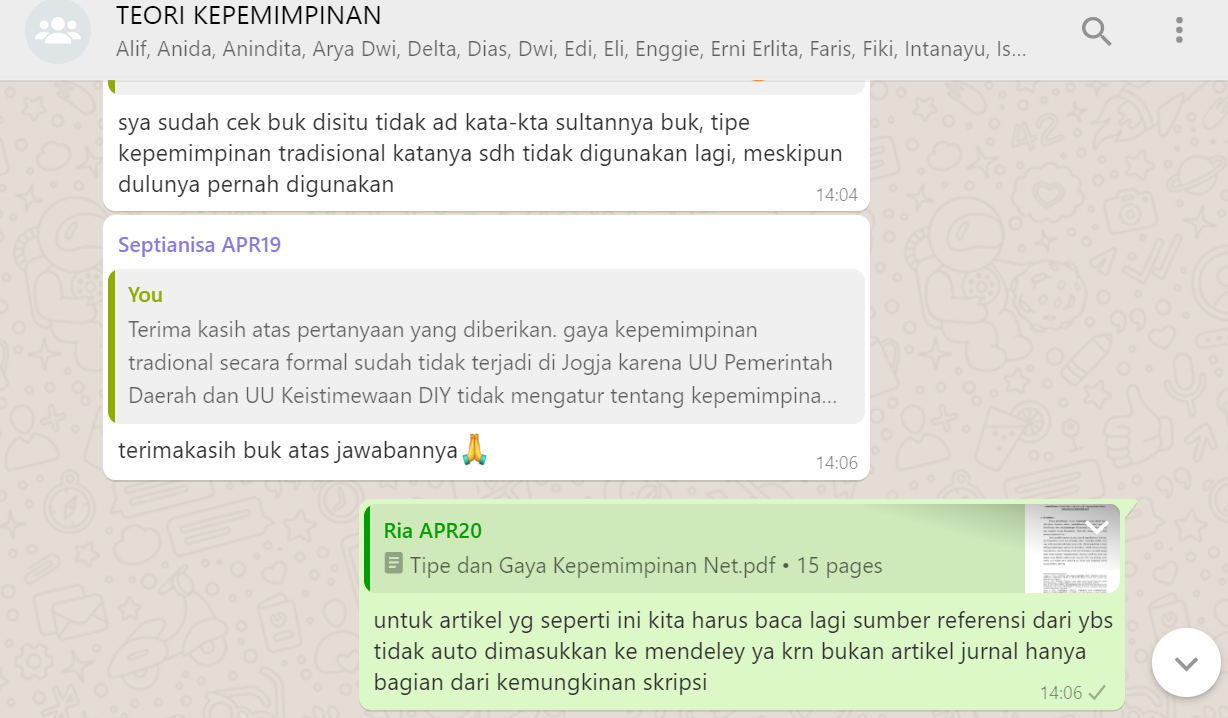 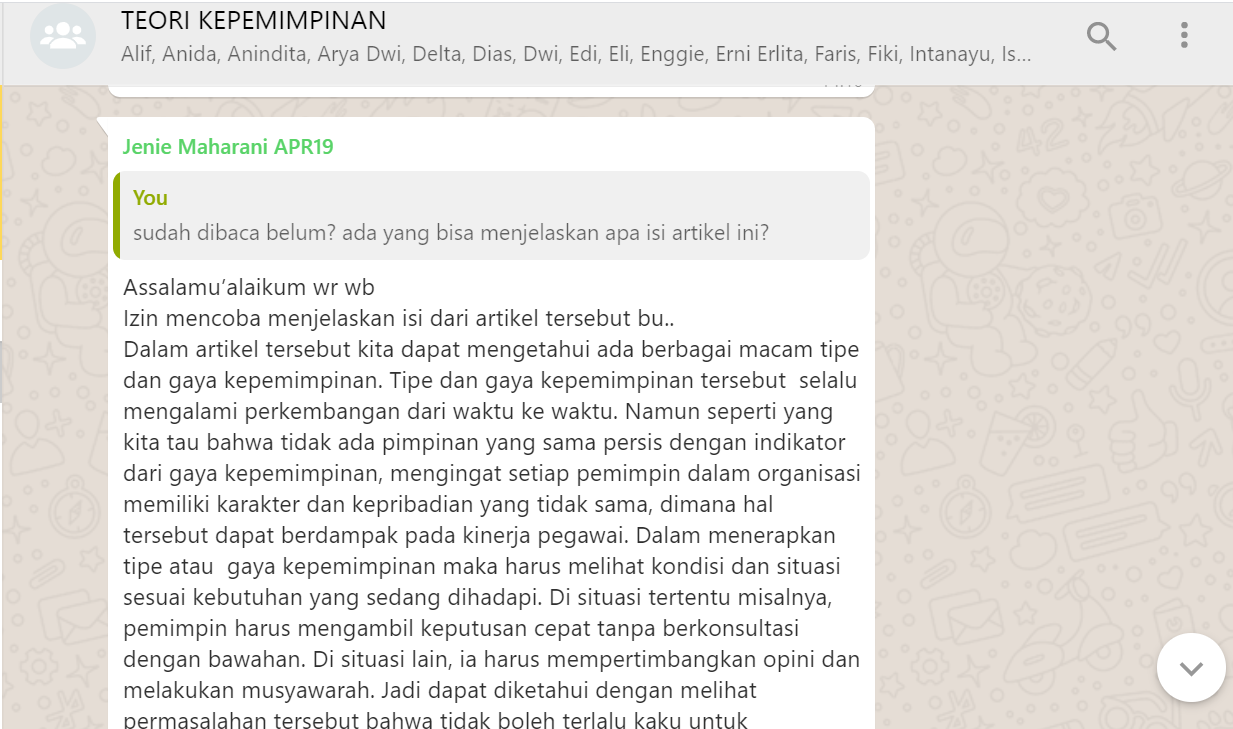 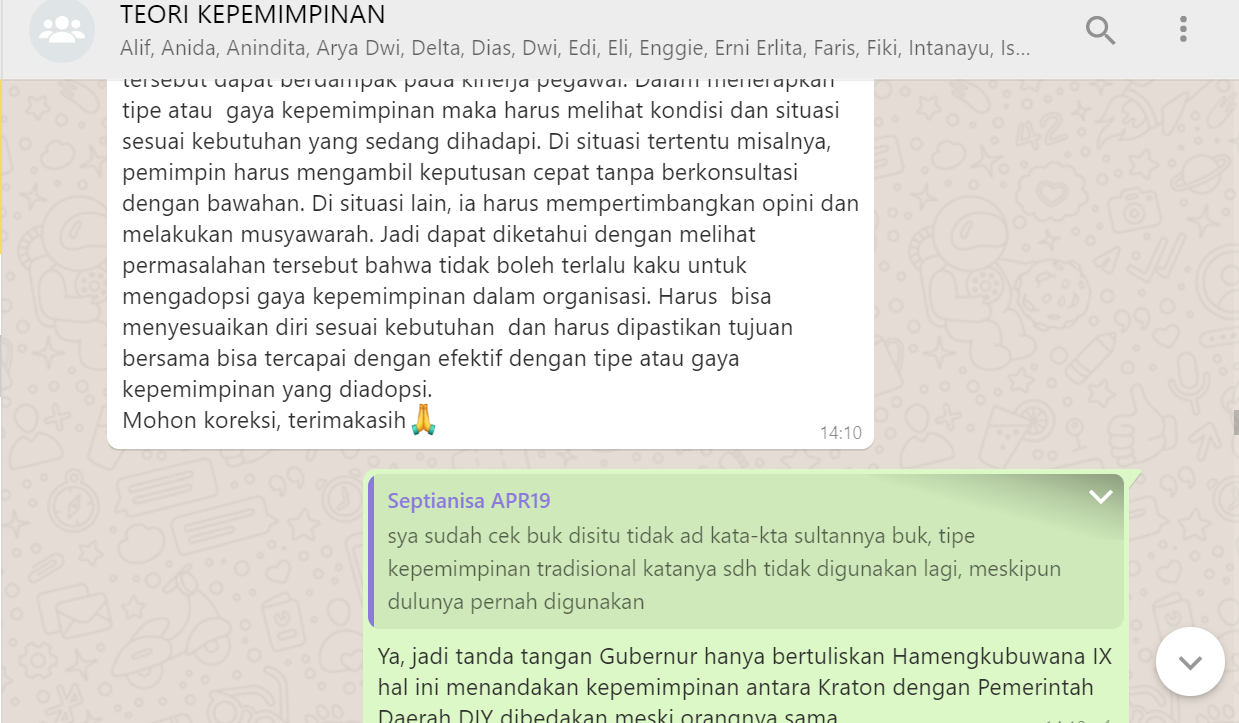 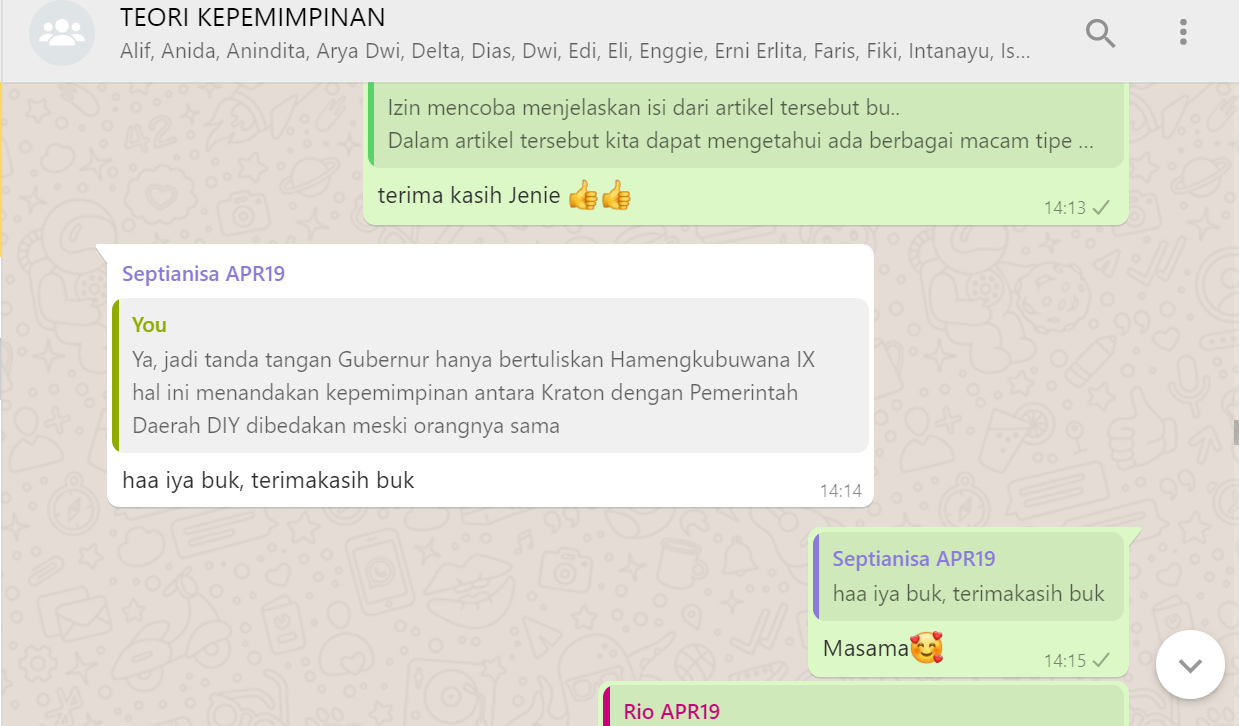 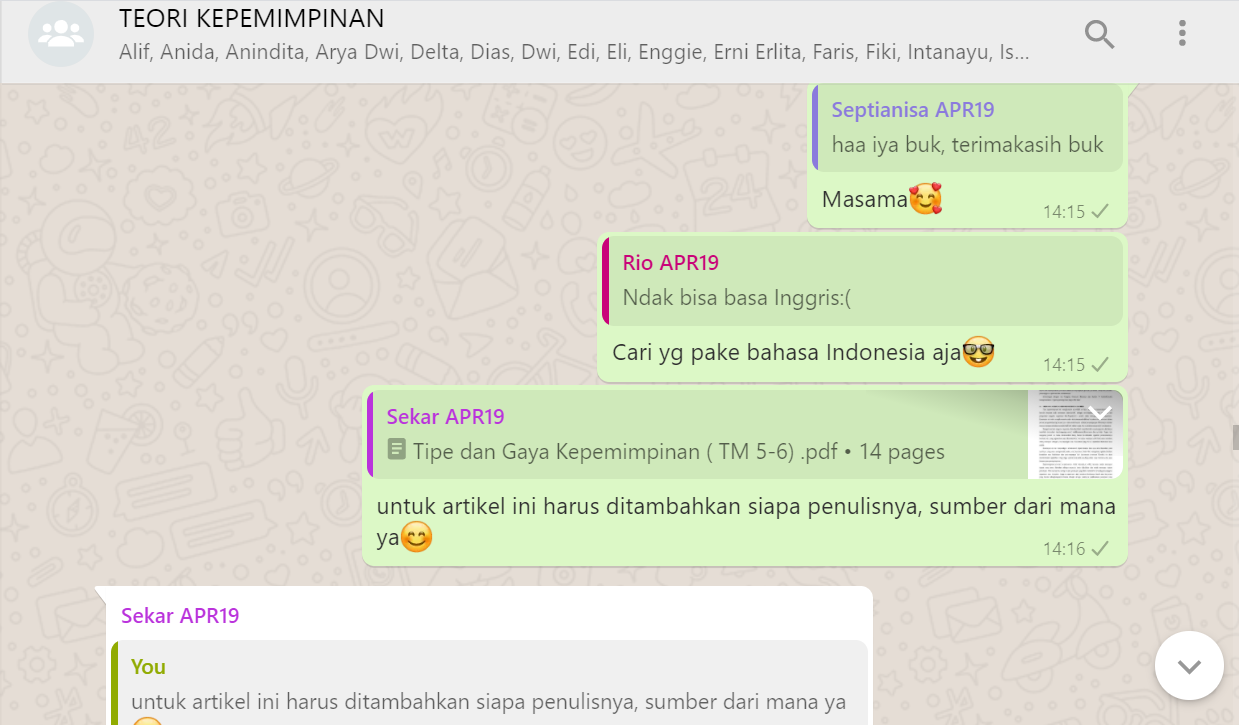 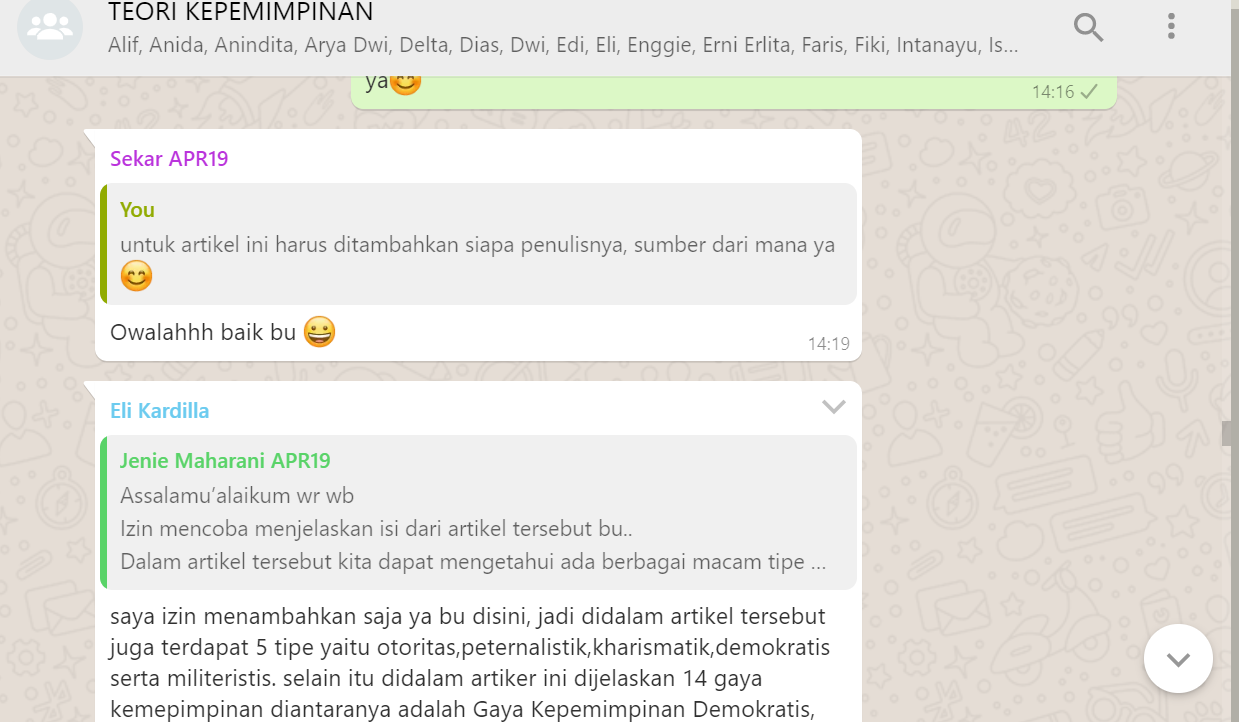 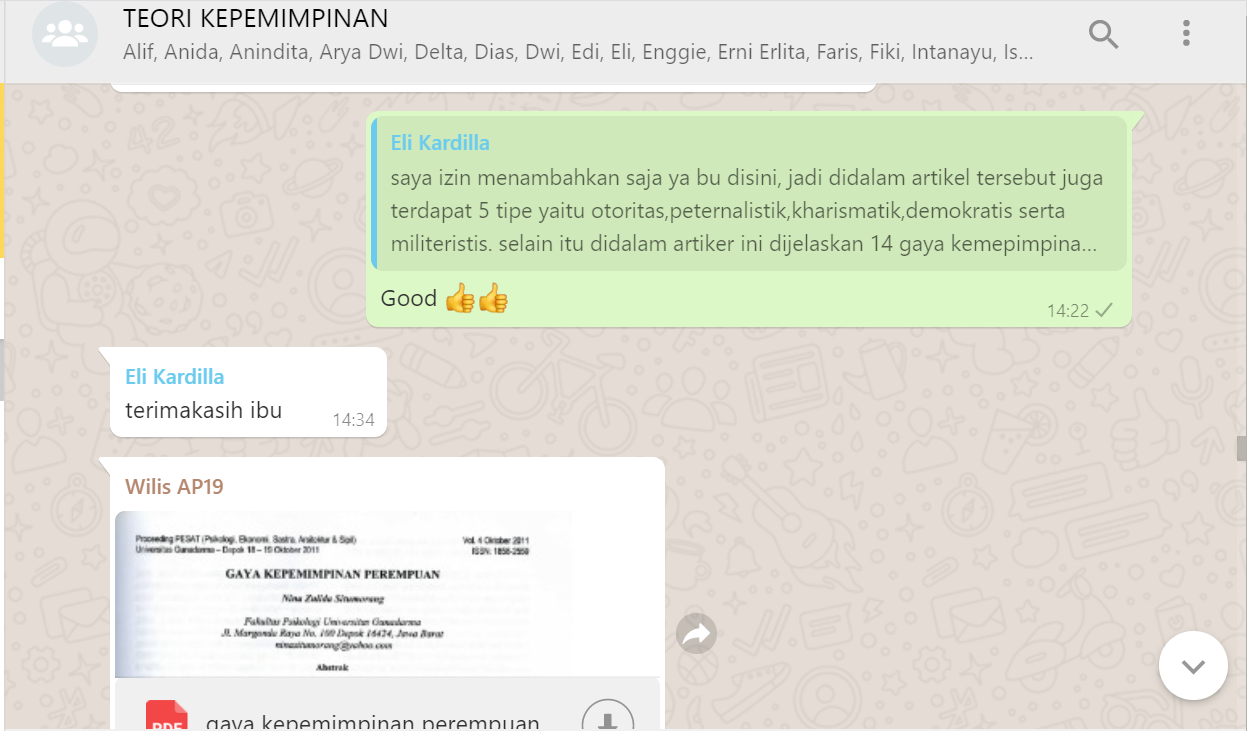 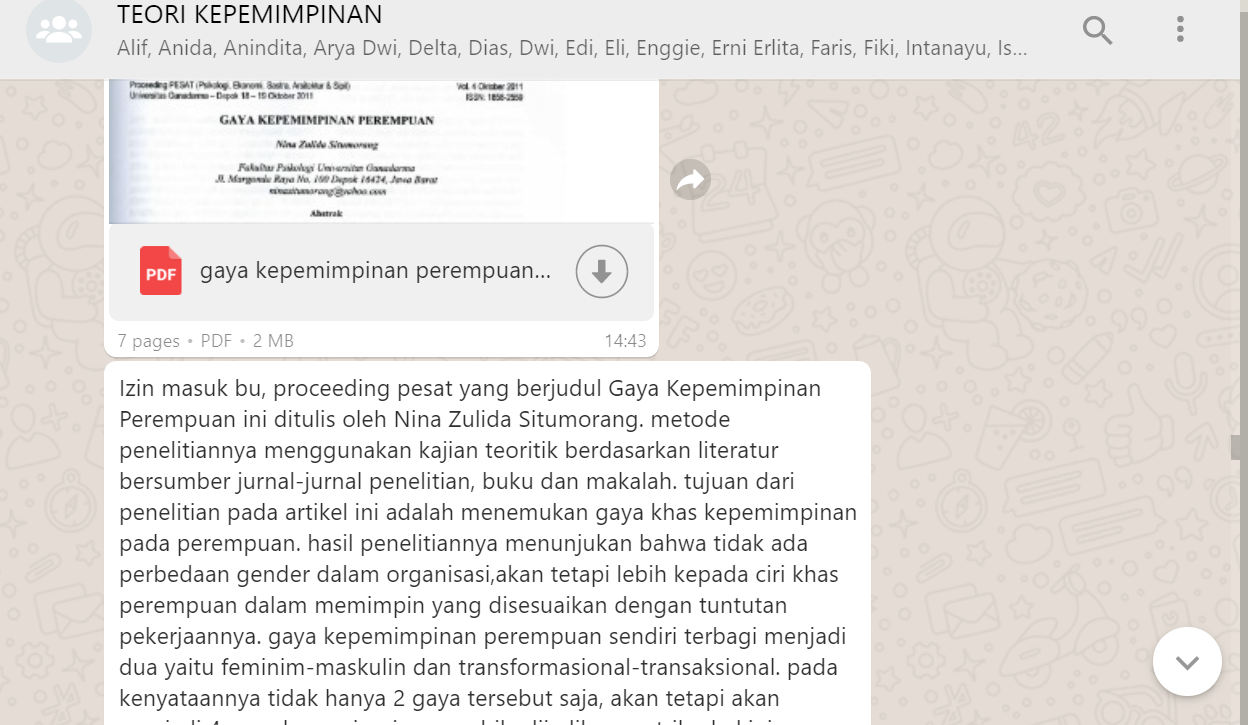 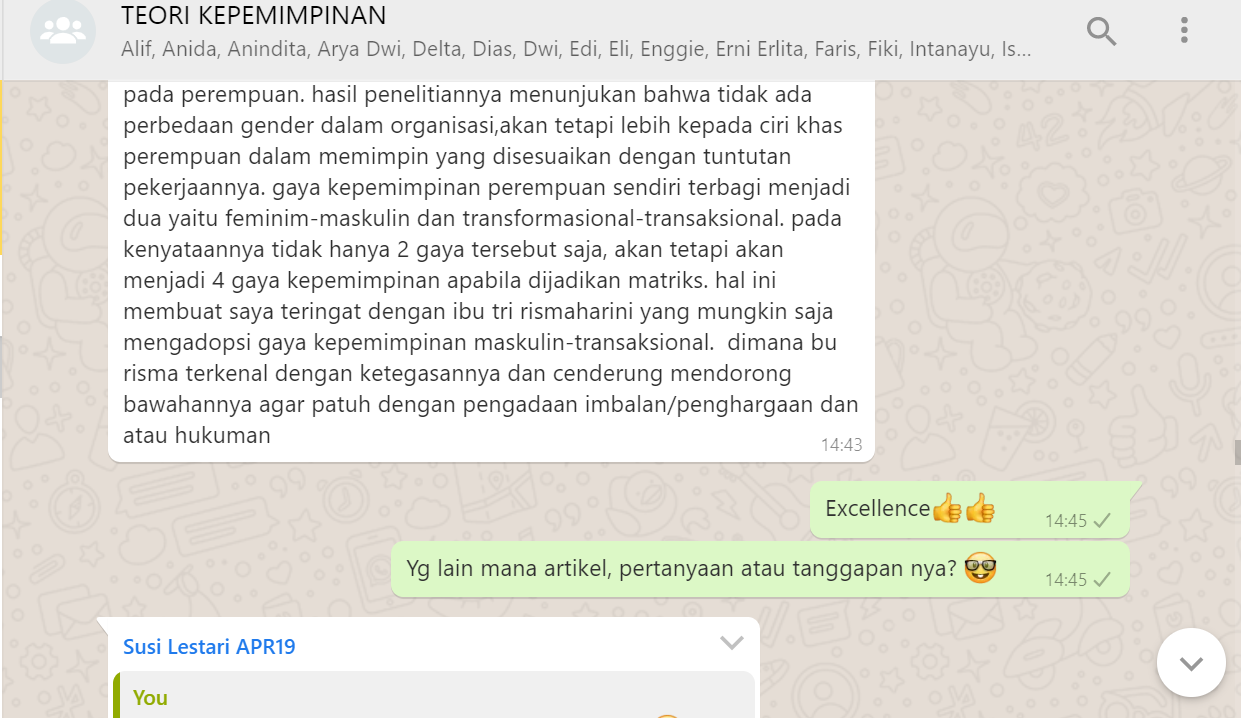 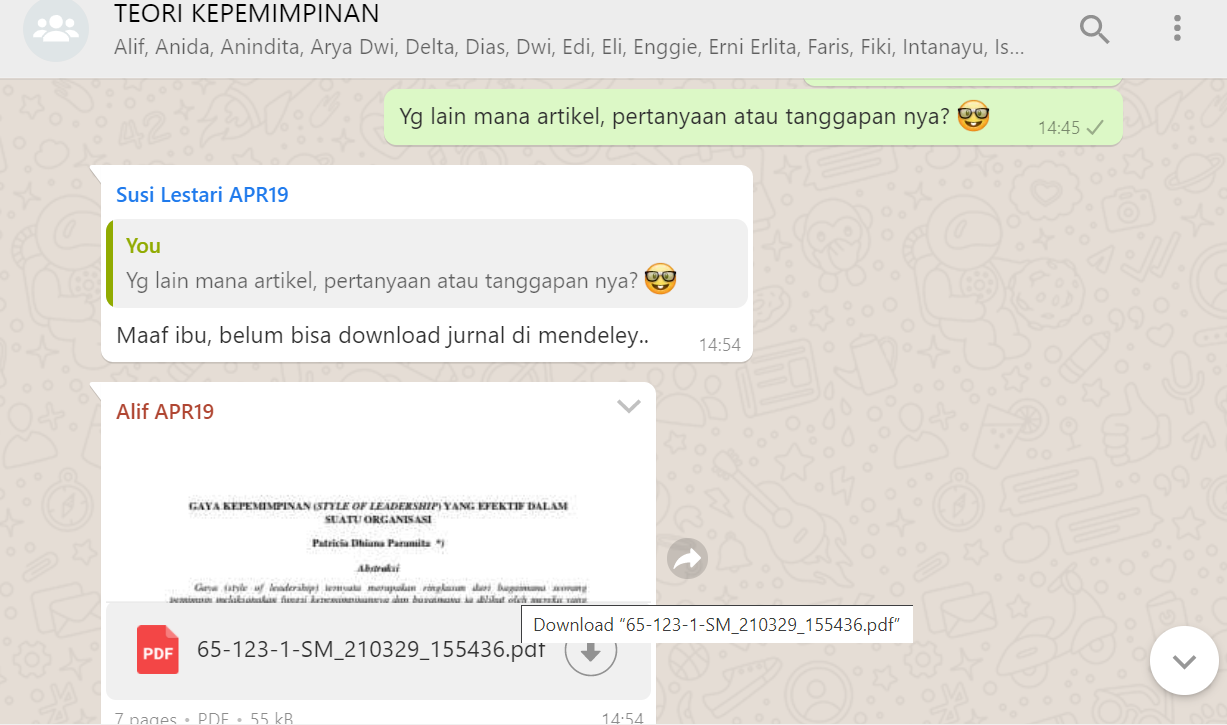 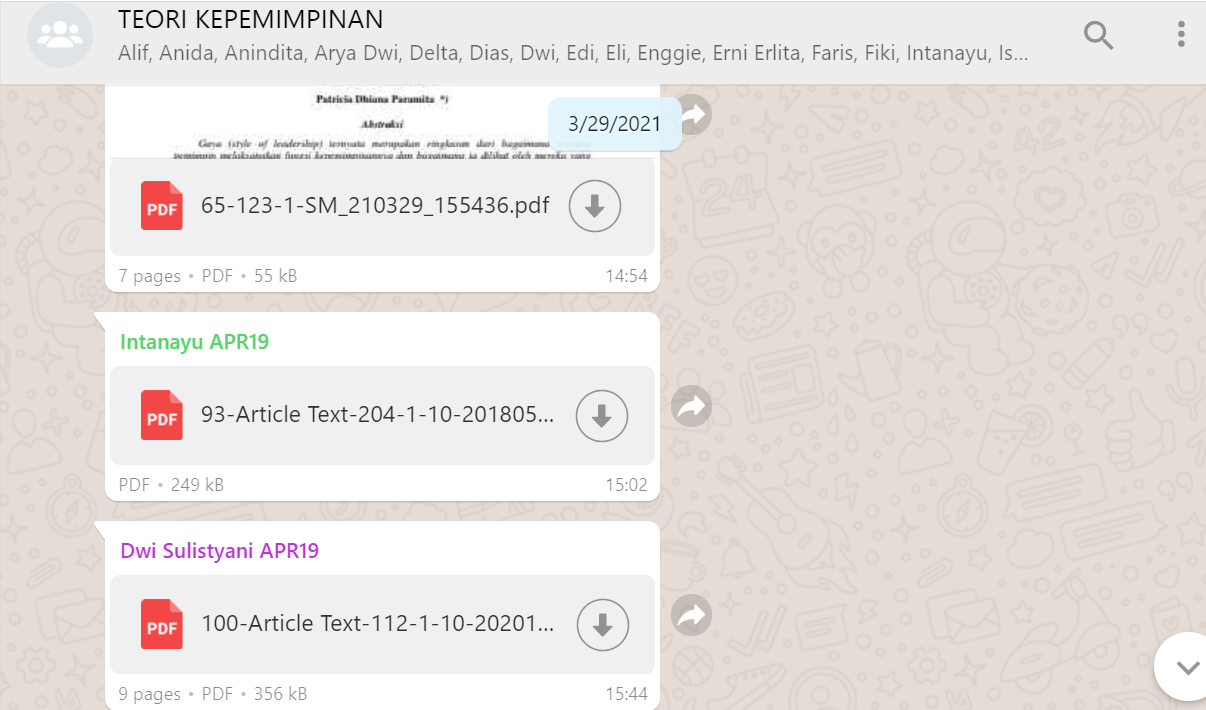 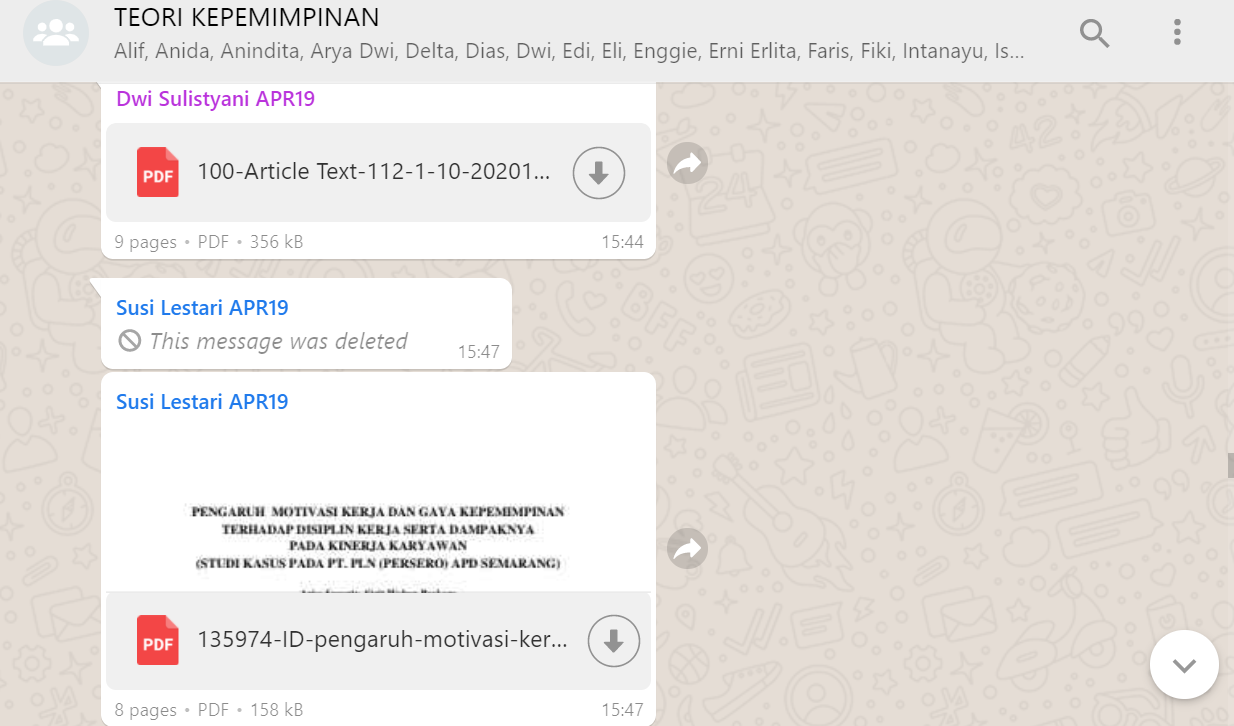 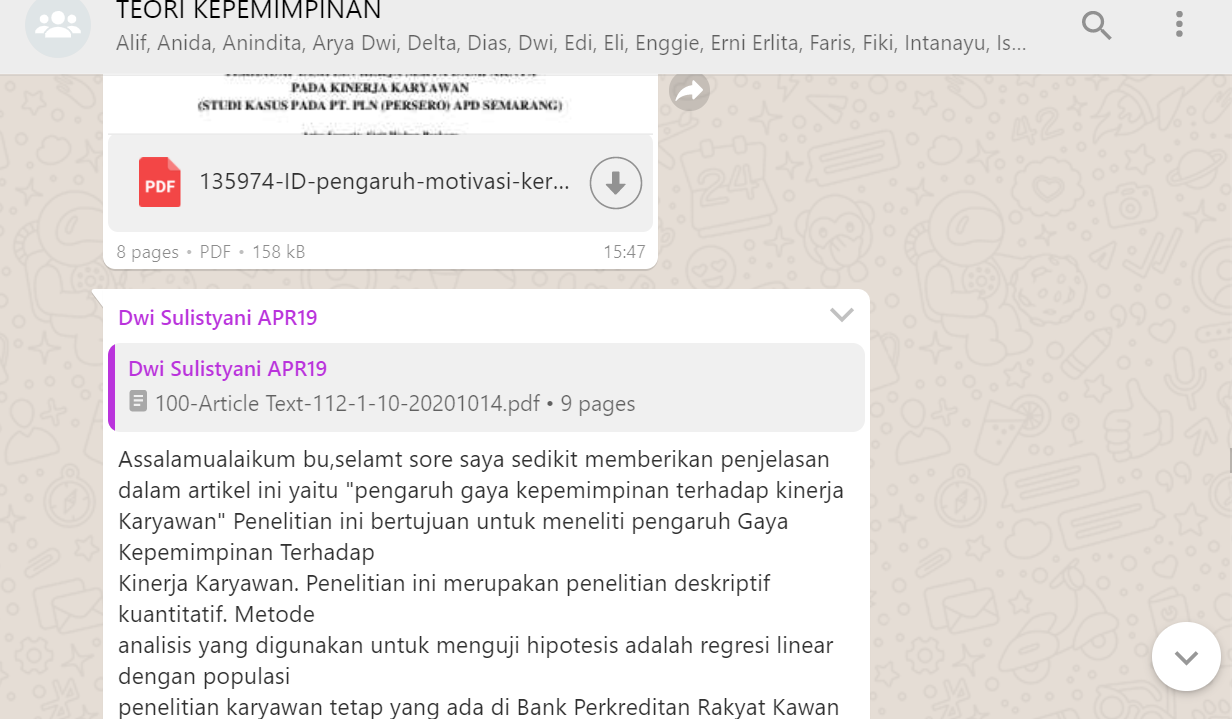 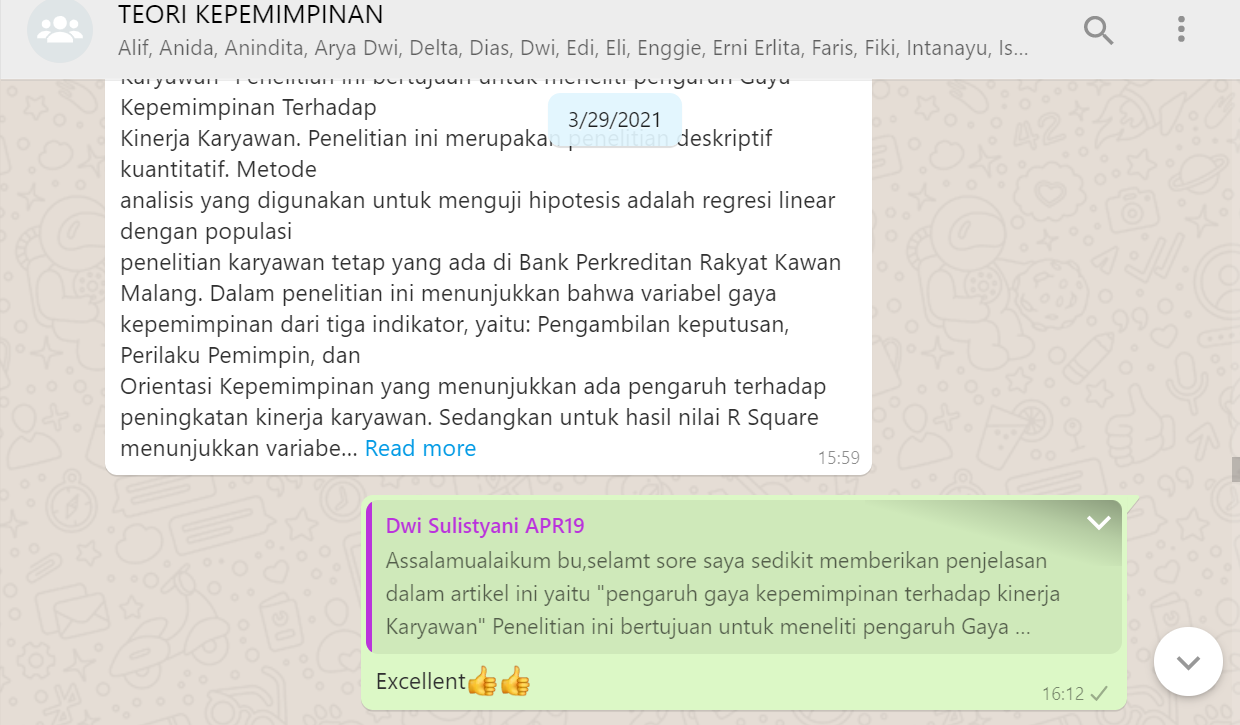 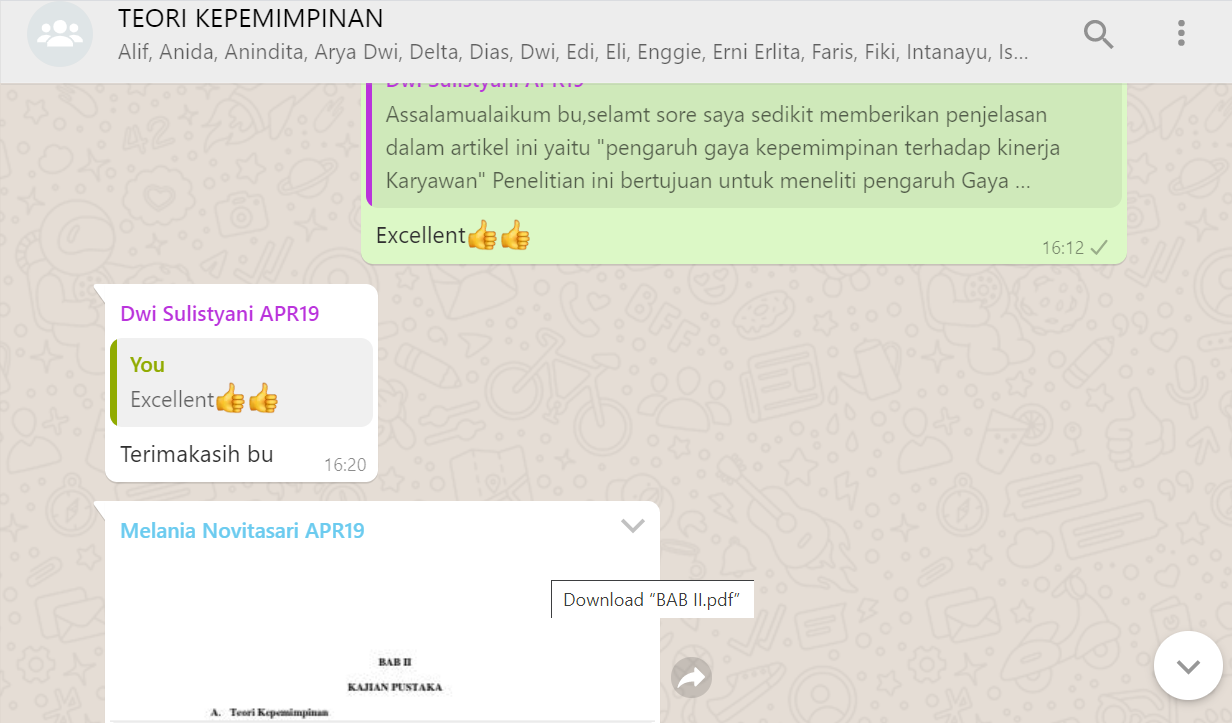 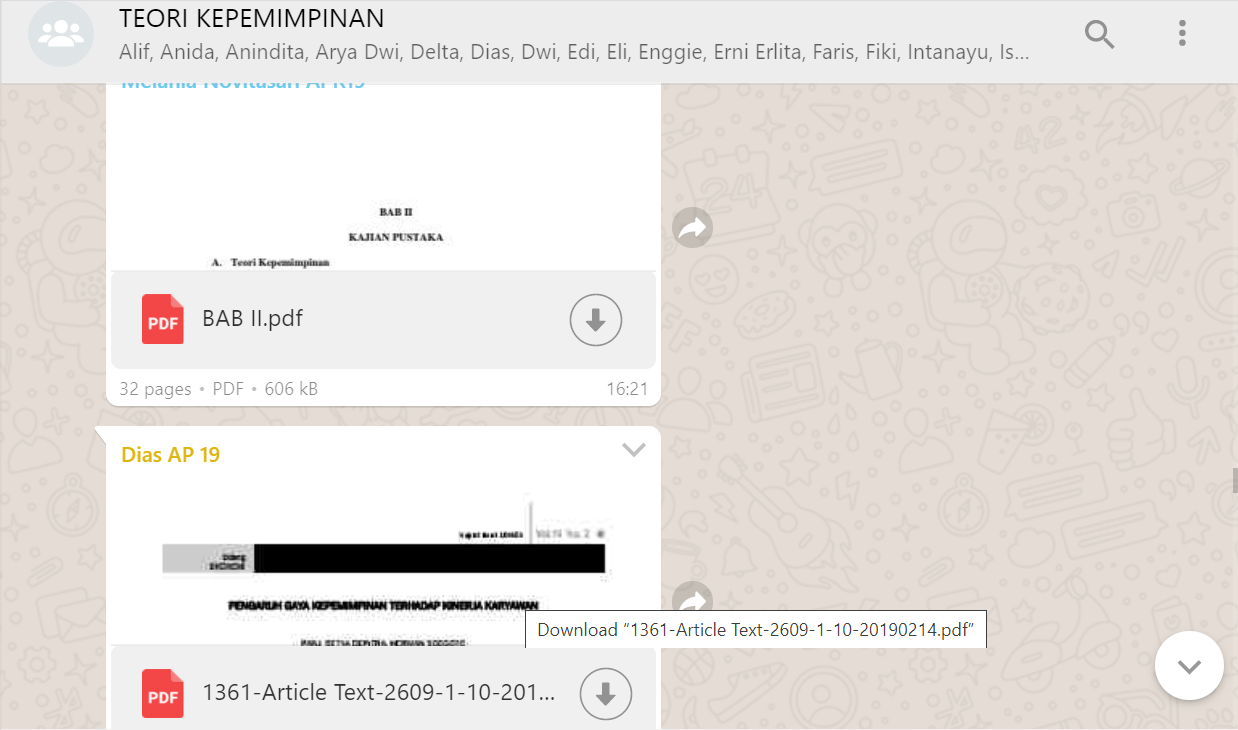 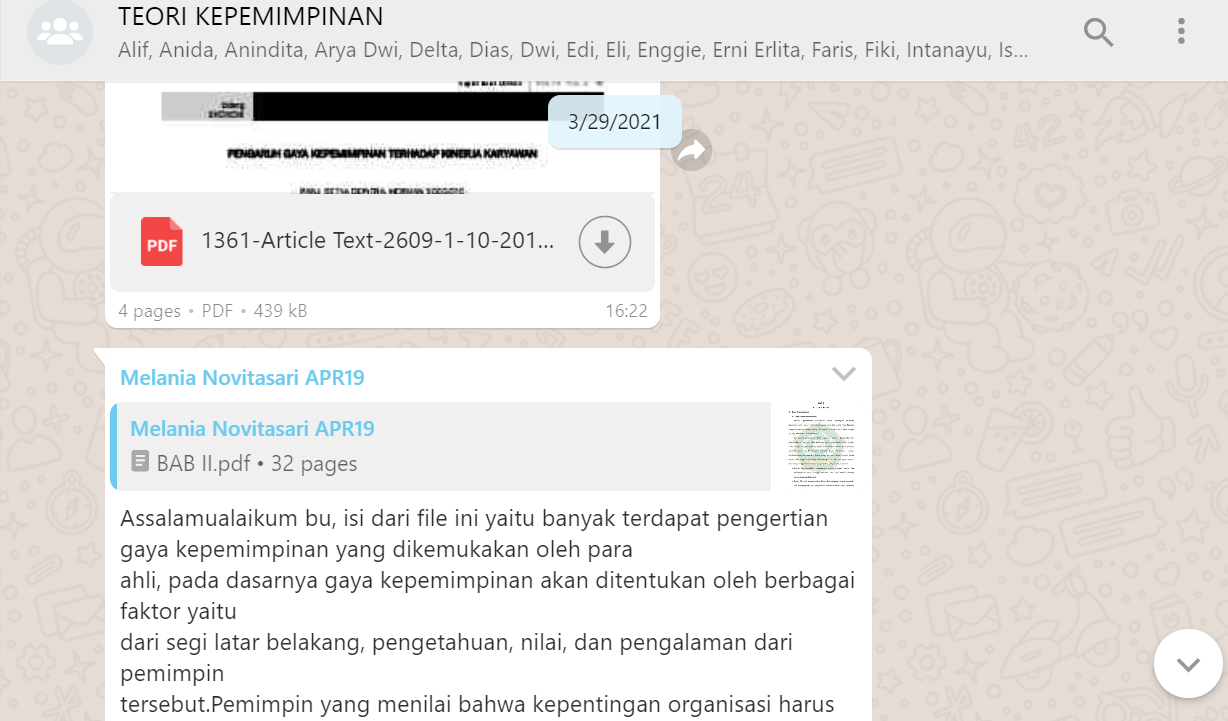 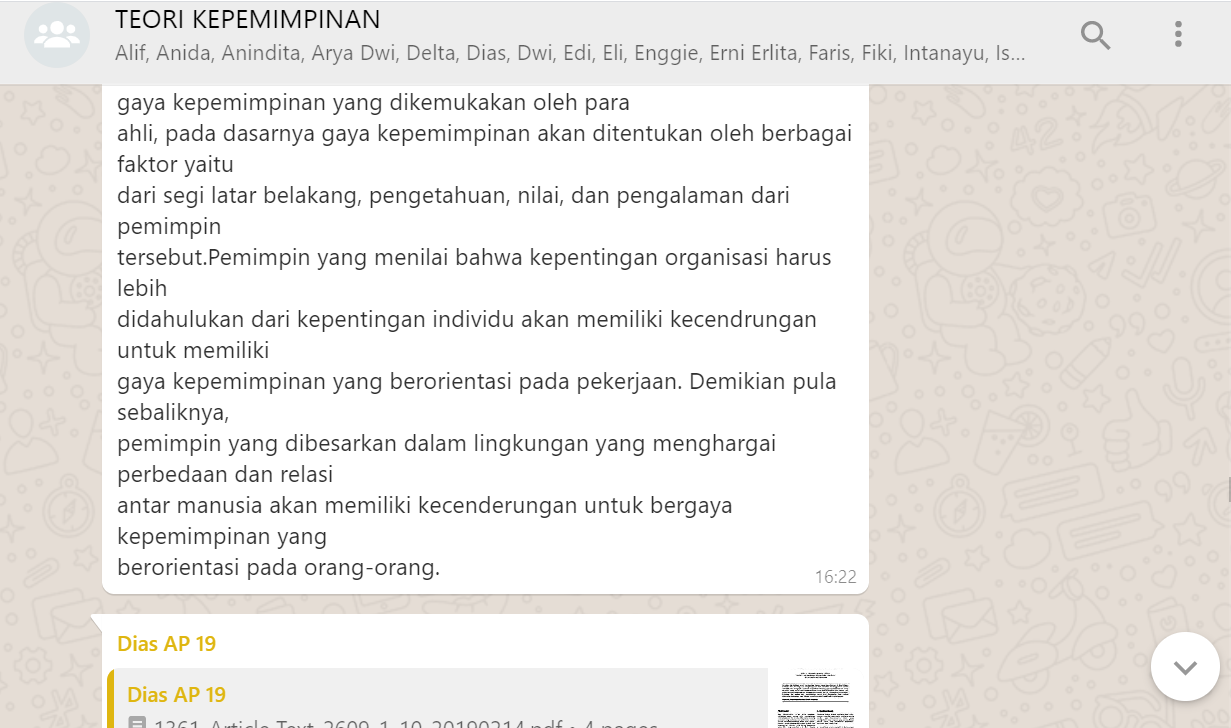 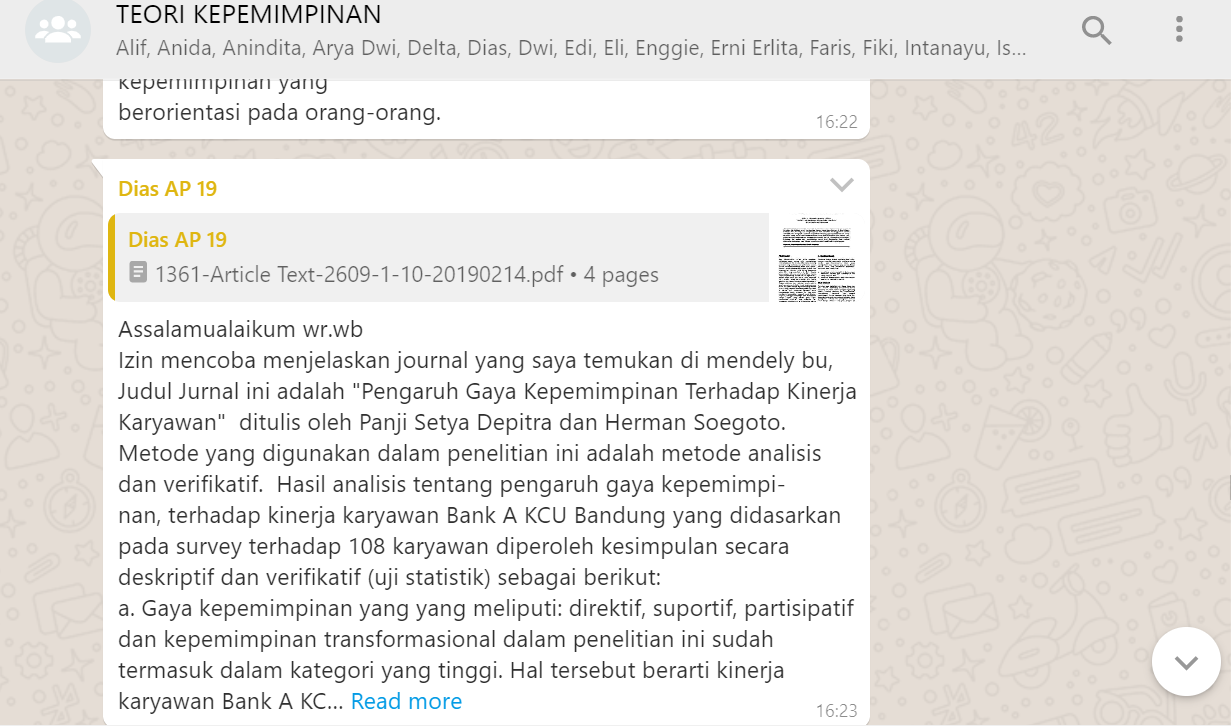 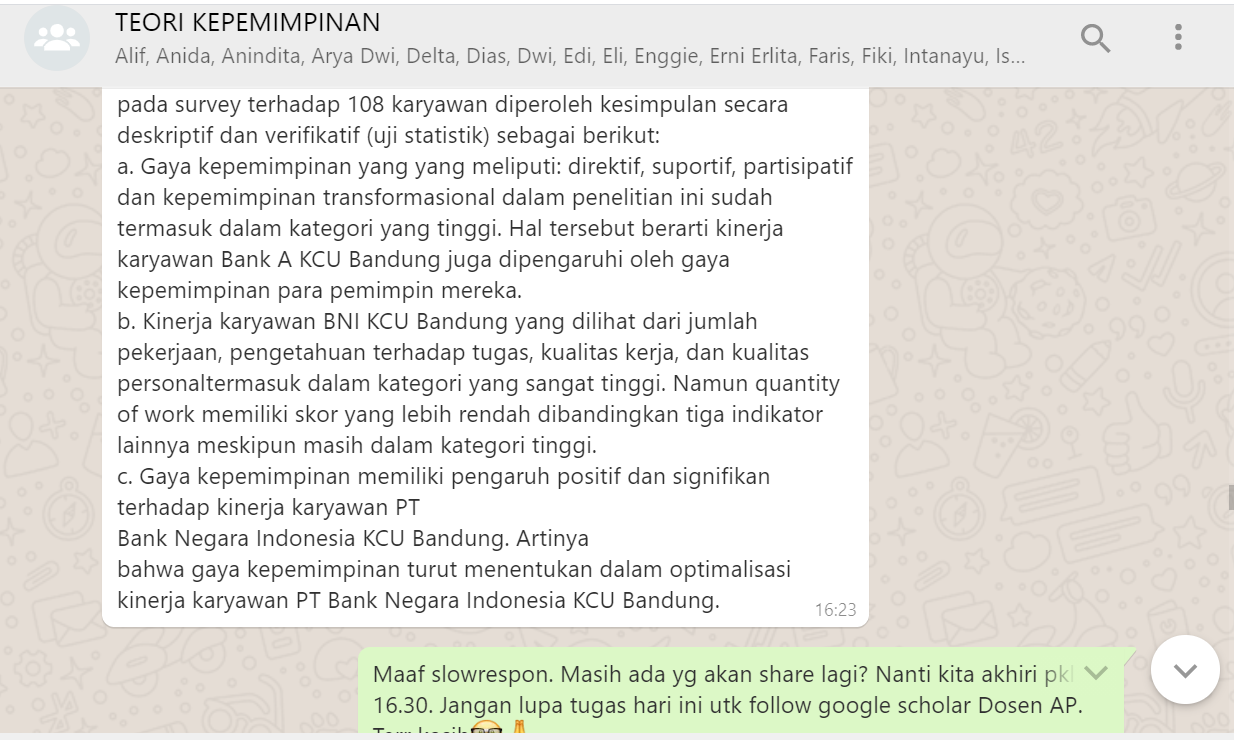 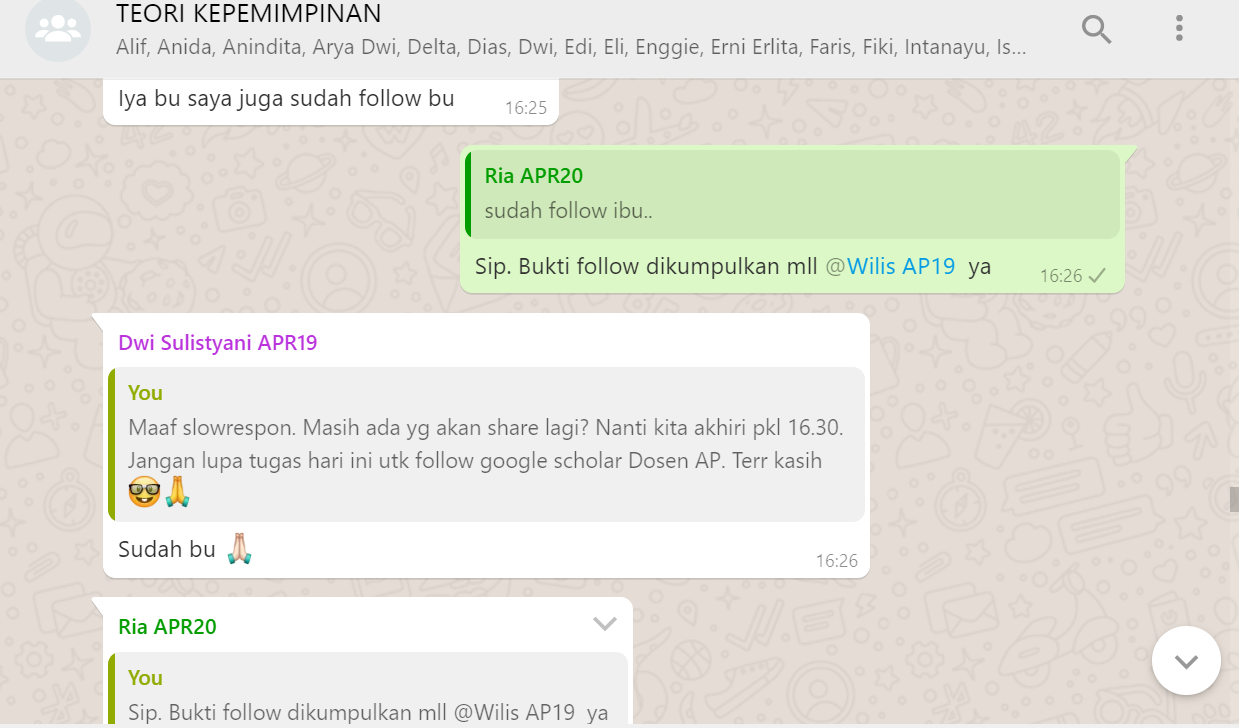 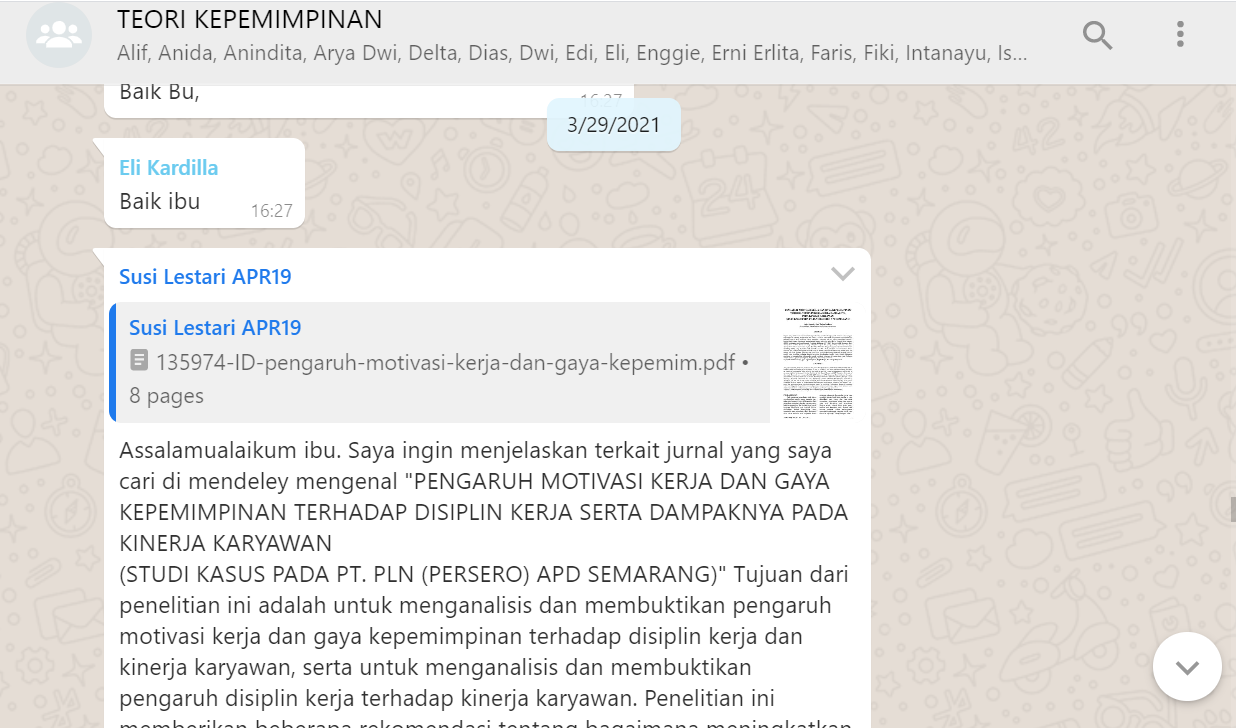 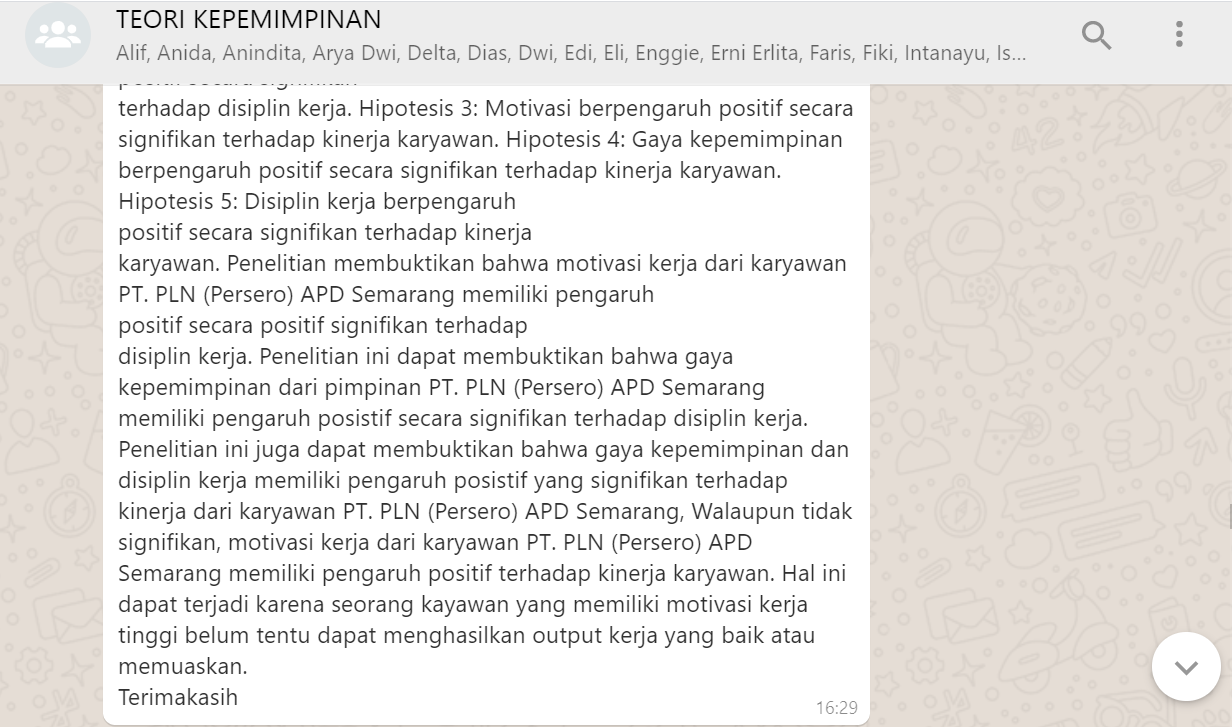 